TUGAS KTIKULIAH TAMU 2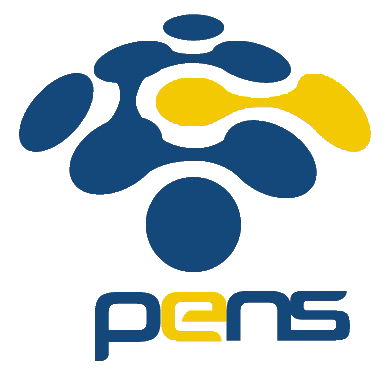 Nama	: Devafilla Rizqy SantosaKelas	: 1 D4 Teknik Informatika ANRP	: 3120600026Perkenalan :Agus PrasetyoIT PENS ’14 & ‘17Devops Engineer @QlapaSite Reliability Engineer @TravelokaHari Sabtu, 03 Oktober 2020Materi : Mengola infrastruktur cloud menggunakan terraform dan ansibleTerraform vs Ansible 	Configuration ManagementMutable InfrastructureFitur infra provisioning kurang lengkapPaket manajemen/templatinf lebih lengkapTidak memiliki state managementContoh:AnsibleChedPuppetEtc	OrchestrationImmutable infrastructureFitur infra provisioning lebih lengkapPaket manajemen/templating terbayasMemiliki state managementContoh:TerraformPulumiCloudformationEtc	TerraformState + LockingTerraform must store state about managed infrastructure and configuration. This i=state is used by terraform to map real world resources to your configurationProviderA provider is responsible for understanding APU interaction and exposing resources. Most provider configure a specific infrastructure platform (either cloud or self-hosted)DataData sources allows data to be fetched or computed for use elsewhere in Terraform configuration use of data source.ResourceResource are the most important element in Terraform language. Each resource block describe one or more infrastructure object.ModuleA module is a container for multiple resources that are used together	AnsibleKomponenInventoryKumpulan nodes or host yang disimpan di sebuah file yang memililki format file .NI atau YAMLBerisi IP addressPlaybooksKumpulan dari task yang akan di eksekusi secara berurutan tertulis dengan format file YAMLPlaysTasksThe units of action in AnsibleRoles Roles let you automatically load related cars_files, tasks, handlers, and other Ansible artifacts.HandlersTemplateAnsible uses Jinja2 templating to enable dynamic expressions and access to variablesVariablesManfaat : 	Manfaat dari webinar ini adalah mahasiswa yang semester awal seperti saya apa lagi lulusan SMA dapat memahami materi mengelola server lebih mudah yang disebeut ansible. Sistem ini mencatat setiap proses deployment ataupun konfigurasi yangdilakukan berulang ulang terhadap beberapa server. Sedangkan terraform sarana mengubah atau memggabungkan infrastuktur dengan aman dan efisien. Dokumentasi Kuliah Tamu Daring :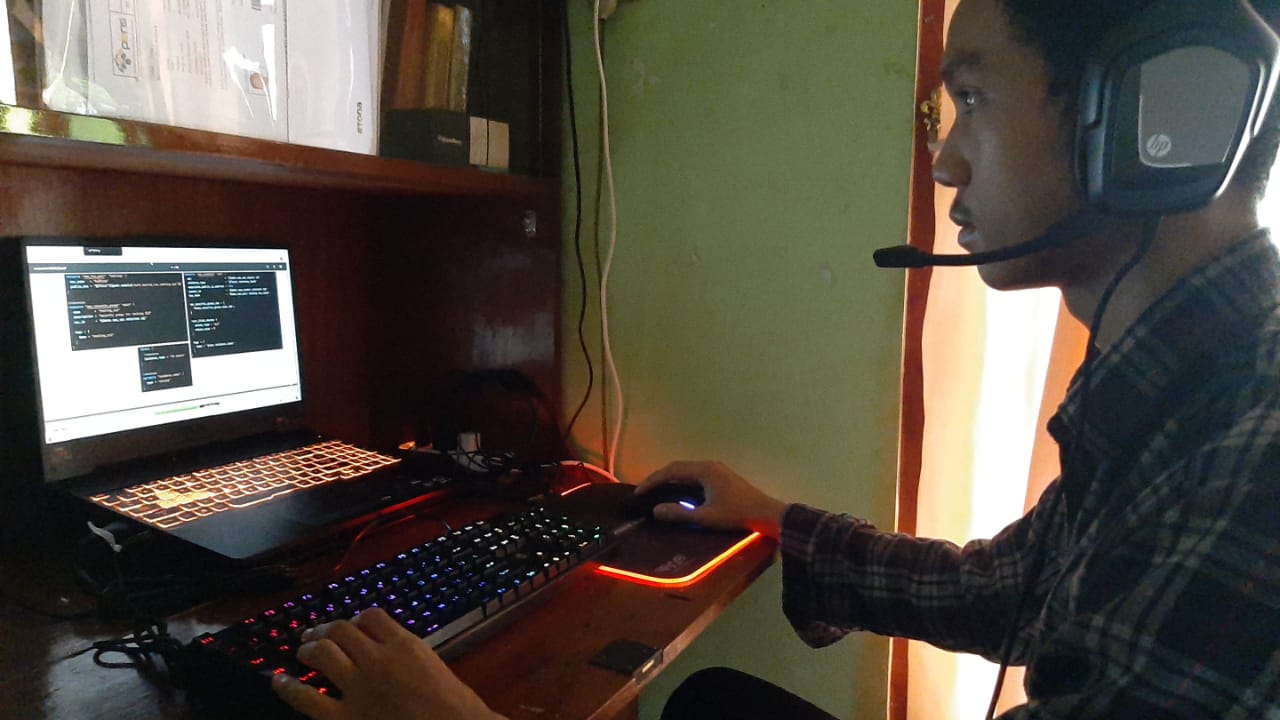 